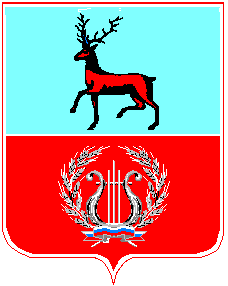 АдминистрацияБольшеболдинского муниципального района Нижегородской областиПОСТАНОВЛЕНИЕот  15.02.2017  					                   		                   	№ 73О внесении изменений в постановление от 08.12.2016г. № 426 «Об утверждении технологической схемы предоставления муниципальной услуги «Предоставление информации об организации общедоступного и бесплатного дошкольного, начального общего, основного общего, среднего общего образования, а также дополнительного образования в образовательных организациях, расположенных на территории Большеболдинского муниципального района Нижегородской области», предоставляемой в многофункциональном центре предоставления государственных и муниципальных услуг Большеболдинского муниципального района  Нижегородской области»	В целях приведения технологической схемы предоставления муниципальной услуги «Предоставление информации об организации общедоступного и бесплатного дошкольного, начального общего, основного общего, среднего общего образования, а также дополнительного образования в образовательных организациях, расположенных на территории Большеболдинского муниципального района Нижегородской области», предоставляемой в многофункциональном центре предоставления государственных и муниципальных услуг Большеболдинского муниципального района  Нижегородской области в соответствии с реестром государственных услуг Администрация Большеболдинского муниципального района Нижегородской области п о с т а н о в л я е т:1. Внести в постановление администрации Большеболдинского муниципального района Нижегородской области от 08.12.2016 г. № 426 «Об утверждении технологической схемы предоставления муниципальной услуги «Предоставление информации об организации общедоступного и бесплатного дошкольного, начального общего, основного общего, среднего общего образования, а также дополнительного образования в образовательных организациях, расположенных на территории Большеболдинского муниципального района Нижегородской области», предоставляемой в многофункциональном центре предоставления государственных и муниципальных услуг Большеболдинского муниципального района  Нижегородской области»  изменения, изложить Приложение 1, Приложение 2  в новой редакции  согласно приложению к настоящему постановлению.2. Управлению образования Администрации Большеболдинского муниципального района Нижегородской области обеспечить размещение настоящего постановления на официальном сайте Управления образования Администрации Большеболдинского района в информационно-телекоммуникационной сети Интернет. 3.Контроль за исполнением настоящего постановления возложить на заместителя главы администрации Большеболдинского муниципального района Нижегородской области по социальным вопросам Шорина Н.И.Глава администрации	                                                             А.В.Мараков				ПРИЛОЖЕНИЕ  1к технологической схемепредоставления муниципальной услуги «Предоставление информации об организации общедоступного и бесплатного дошкольного, начального общего, основного общего, среднего общего образования, а также дополнительного образования в образовательных организациях, расположенных на территории Большеболдинского муниципального района Нижегородской области»Шаблон заявления на предоставление муниципальной услугиНачальнику Управления образования Администрации Большеболдинского района______________                                                                                                         (ФИО)                                                                      Ф.И.О заявителя_____________________                                                                                          __________________________,                                                                                                                                   проживающего по адресу: ____________                                                                       ___________________________________                                                                       конт. тел.__________________________                                                         ЗАЯВЛЕНИЕ       Прошу    Вас     предоставить   мне   информацию:_________________________________________________________________________________________________________________________________________________________________________________________________________________________________________________________.                 Информацию предоставить:-почтовым отправлением по адресу:_______________________________________                                                                         ( почтовый адрес с указанием индекса)-при личном обращении . (нужное подчеркнуть).      О готовности результатов муниципальной услуги прошу сообщить:___________________________________________________________________________________                     (указать  способ получения информации при личном обращении)«___»_________201_г.                                                                    _____________________________                                                                                                                    (подпись заявителя)Я, _______________________ даю согласие на обработку (сбор, систематизацию, накопление, хранение, обновление, изменение), использование, уничтожение Управлением образования вышеуказанных персональных данных в целях организации предоставления общедоступного бесплатного дошкольного образования в соответствии с требованиями Федерального закона от 27.07.2006 № 152 «О персональных данных». Обязуюсь сообщать об обстоятельствах, влекущих к отказу от муниципальной услуги.Дата_______________________                                          Подпись______________________ПРИЛОЖЕНИЕ  2к технологической схемепредоставления муниципальной услуги «Предоставление информации об организации общедоступного и бесплатного дошкольного, начального общего, основного общего, среднего общего образования, а также дополнительного образования в образовательных организациях, расположенных на территории Большеболдинского муниципального района Нижегородской области»Образец заявления на предоставление муниципальной услугиНачальнику управления образованияадминистрации Большеболдинского муниципального района Н.И.Шорину                                                                                                                                                                               Ф.И.О. заявителя__Иванова И.И._____                                                                                                                                                                                                  проживающего по адресу:                                                              г.Н-Новгород, ул.Юбилейная, д.5                                                                       конт. тел.____98200655888_____ЗАЯВЛЕНИЕ       Прошу    Вас     предоставить   мне   информацию о предоставлении среднего общего образования на территории Большеболдинского района, предоставлении углубленного или профильного изучения отдельных предметов.        Информацию предоставить:-почтовым отправлением по адресу: _г.Н-Новгород,  ул.Юбилейная, д.5_________                                                                                    (почтовый адрес с указанием индекса)-при личном обращении в образовательное учреждение. (нужное подчеркнуть).      О готовности результатов муниципальной услуги прошу сообщить:___________________________________________________________________________________(указать  способ получения информации при личном обращении)«___»_________201_г.                                                                     _____________________________(подпись заявителя)Я, _______________________ даю согласие на обработку (сбор, систематизацию, накопление, хранение, обновление, изменение), использование, уничтожение  Управлением образования вышеуказанных персональных данных в целях организации предоставления общедоступного бесплатного дошкольного образования в соответствии с требованиями Федерального закона от 27.07.2006 № 152 «О персональных данных». Обязуюсь сообщать об обстоятельствах, влекущих к отказу от муниципальной услуги.Дата_______________________                                                    Подпись_______________________